Чем можно заняться с ребенком зимойЛовите снежинки на темную варежку и рассматривайте их. Понаблюдайте, как они тают и превращаются в капельки воды.Бегайте по снегу и слушайте, как он скрипит под ногами.Катайтесь с горки на санках и любых других приспособлениях.Слепите снеговика и одевайте его в разные наряды.Устройте снегопад - потрясите ветку дерева, когда ребенок стоит под ней.Изучайте следы на снегу и идите по ним. Обсудите, кто и какой след мог оставить. Интересно, куда эти следы приведут? А еще перед очередной прогулкой с ребенком проложите своими следами запутанную дорожку, в конце которой спрячьте небольшой сюрприз.Раскрасьте красками снег – как обычно кисточкой или из пластиковой бутылки со сделанным отверстием в крышке, через которое при надавливании будет вытекать подкрашенная краской вода.Поставьте кусочек льда под струю воды. Наблюдайте, как она делает в нем дыру, которая быстро увеличивается.Сделайте снежного колобка. Для глаз, носа, рта и волос используйте разноцветные мозаинки, а для носа и ручек – кусочки трубочек для коктейля. Хотите забрать его домой? Тогда положите его в пластиковую коробочку и поставьте ее в морозильник. Иногда, только ненадолго, доставайте колобок для игры.Сделайте искусственный снег из мелко порванных кусочков белой салфетки. Дуйте на них и наблюдайте, как они парят в воздухе.«Вылепите» снеговика из ваты. Сначала вырежьте картонную основу в виде снеговика, затем наклейте на нее кусочки ваты, а потом раскрасьте красками.Нарисуйте зимние узоры зубной пастой на окне или зеркале.Поиграйте дома в импровизированные снежки (они безопасны и от них руки не мерзнут). Для этого возьмите белые бумажные салфетки, разверните их и хорошенько сомните, придавая форму шарика. Устройте соревнование, кто окажется более метким.В уютной домашней обстановке читайте сказки, стихи и пойте песни о зиме.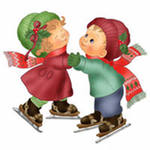 